Toruń, dnia 23.02.2023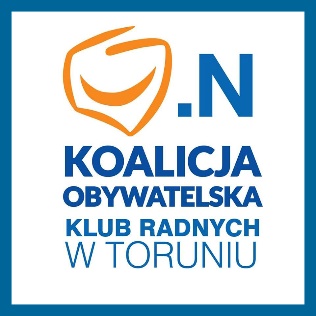 Jakub HartwichRadny Miasta Torunia 					Szanowny Pan 					Michał Zaleski								Prezydent Miasta Toruniazapytania :Szanowny Panie Prezydencie,Zwracam się z prośbą o informacje (z Miejskiego Zespołu ds. Orzekania o Niepełnosprawności ) w jakiej ilości rocznie wydawane są karty parkingowe dla osób z  niepełnosprawnościami.Jaka ilość kart parkingowych dla osób niepełnosprawnych dotyczy osób ,które poruszają się wyłącznie za pomocą wózka inwalidzkiego.Zapytania dotyczą ostatnich czterech lat (2019-2022).Z poważaniemJakub Hartwich